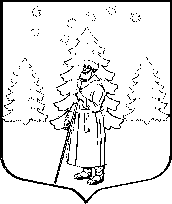 АДМИНИСТРАЦИЯ СУСАНИНСКОГО СЕЛЬСКОГО ПОСЕЛЕНИЯ ГАТЧИНСКОГО МУНИЦИПАЛЬНОГО РАЙОНАЛЕНИНГРАДСКОЙ ОБЛАСТИ                                           П О С Т А Н О В Л Е Н И Еот 27.11.2015г		                                                                 № 670В соответствии с Указом Президента РФ от  24.03.2014г № 172 «О Всероссийском физкультурно-спортивном комплексе «Готов к труду и обороне (ГТО)», на основании постановления Правительства РФ от 11.06.2014г. «Об утверждении Положения о Всероссийском физкультурно-спортивном комплексе «Готов к труду и обороне (ГТО)», руководствуясь распоряжением Губернатора Ленинградской области от 16.10.2014г. № 756-рг «Об утверждении Плана мероприятий по поэтапному внедрению Всероссийского физкультурно-спортивного комплекса «Готов к труду и обороне» (ГТО) в Ленинградской области»,  на основании Уставом Сусанинского сельского поселения, а также с целью обеспечения подготовки и выполнения нормативов ГТО обучающимися образовательными организациями и населением в поселенияхПОСТАНОВЛЯЕТ: 1. Создать Комиссии по вопросам внедрения и реализации Всероссийского физкультурно-спортивного комплекса «Готов к труду и обороне» (ГТО) в Сусанинском сельском поселении и утвердить её состав согласно приложению № 1. 2. Утвердить Положение о Комиссии по вопросам внедрения и реализации Всероссийского физкультурно-спортивного комплекса «Готов к труду и обороне» (ГТО) в Сусанинском сельском поселении согласно приложению № 2. 3. Утвердить план мероприятий по поэтапному внедрению Всероссийского физкультурно-спортивного комплекса «Готов к труду и обороне» (ГТО) в Сусанинском сельском поселении согласно приложению № 3.    	4.  Данное  постановление вступает в силу с момента подписания и подлежит размещению на официальном сайте МО Сусанинское сельское поселение  Гатчинского муниципального района.5. Контроль над выполнением постановления возложить на заместителя главы администрации Сусанинского сельского поселения Стручков Д.К.  Глава администрации Сусанинского  Сельского поселения            			                     Е.В. БордовскаяИсп.Цветкова, 54-573Приложение 1К постановлению администрацииСусанинского сельского поселенияОт 27.11.2015г № 670СОСТАВКомиссии по вопросам внедрения и реализации Всероссийского физкультурно-спортивного комплекса «Готов к труду и обороне» (ГТО) в  Сусанинском сельском поселенииПриложение 1К постановлению администрацииСусанинского сельского поселенияот 27.11.2015г № 670ПОЛОЖЕНИЕ
о Комиссии по вопросам внедрения и реализации Всероссийского физкультурно-спортивного комплекса «Готов к труду и обороне» (ГТО) в Сусанинском сельском поселении1. Общие положения	1.1. Комиссия по вопросам внедрения и реализации Всероссийского физкультурно-спортивного комплекса «Готов к труду и обороне» (далее - ГТО) в Сусанинском сельском поселении (далее – комиссия) является постоянно действующим координационным органом при администрации Сусанинского сельского поселения по вопросам внедрения и реализации Всероссийского физкультурно-спортивного комплекса ГТО в Сусанинском сельском поселении.	1.2. В своей деятельности Комиссия руководствуется Конституцией Российской Федерации, федеральными конституционными законами, федеральными законами, указами и распоряжениями Президента Российской Федерации, постановлениями и распоряжениями Правительства Российской Федерации,  областными законами, указами и распоряжениями Губернатора Ленинградской области, постановлениями и распоряжениями Правительства Ленинградской области, Уставом Сусанинского сельского поселения остановлениями и распоряжениями администрации Сусанинского сельского поселения, настоящим Положением.2. Задачи комиссии	2.1. Обеспечение реализации Плана мероприятий по поэтапному внедрению Всероссийского физкультурно-спортивного комплекса ГТО в Сусанинском сельском поселении.	2.2. Обеспечение согласованных действий администрации  Сусанинского сельского поселения  с образовательными учреждениями, иными  общественными организациями по вопросам внедрения и реализации Всероссийского физкультурно-спортивного комплекса ГТО в Сусанинском сельском поселении.3. Права комиссии	3.1. Запрашивать и получать в установленном порядке необходимые документы и иные сведения от  должностных лиц, иных организаций.	3.2. Приглашать на свои заседания представителей организаций  Сусанинского сельского поселения, общественных объединений, организаций по вопросам, относящимся к предмету ведения комиссии.	3.3. Привлекать к участию в своей деятельности представителей органов местного самоуправления Сусанинского сельского поселения.	3.4. Вносить в администрацию в Сусанинского сельского поселенияпредложения по вопросам, требующим решения администрации Сусанинского сельского поселения.	3.5. Образовывать рабочие группы.4. Организация работы комиссии4.1. Положение о Совете и его состав  утверждается постановлением администрации Сусанинского сельского поселения. 4.2. Совет формируется в составе председателя Совета, заместителя председателя Совета, секретаря и членов Совета. Председателем Совета является заместитель главы администрации Сусанинского сельского поселения.	4.3. Заседания комиссии проводит председатель комиссии, а в его отсутствие – заместитель председателя комиссии.	4.4. Заседания комиссии проводятся по мере необходимости, но не реже одного раза в полугодие и считаются правомочными, если на них присутствует более половины от общей её численности.	4.5. Решения комиссии принимаются большинством голосов от числа членов комиссии, участвующих в заседании комиссии. В случае равенства голосов решающим является голос председательствующего на заседании комиссии. Решения комиссии носят рекомендательный характер.	4.6. Секретарь комиссии формирует повестку дня заседания комиссии, осуществляет контроль за своевременной подготовкой материалов к заседанию комиссии, организует проведение заседания комиссии и ведет протокол заседания комиссии.	4.7. Решение комиссии оформляется протоколом заседания комиссии, который подписывается председательствующим на заседании комиссии и секретарем комиссии. Протокол заседания комиссии подписывается не позднее 5 рабочих дней со дня заседания комиссии.	4.8. В протоколе заседания комиссии указываются:- дата, время и место проведения заседания комиссии;- утвержденная повестка дня заседания комиссии;- имена и должности участвовавших в заседании членов комиссии и иных приглашенных лиц;- принятые решения по вопросам повестки дня заседания комиссии.	4.9. Протоколы заседаний комиссии хранятся у секретаря комиссии не менее чем в течение 5 лет.	4.10. Протоколы заседаний комиссии или выписки из них направляются секретарем комиссии в течение 5 рабочих дней со дня заседания комиссии заинтересованным должностным лицам.Приложение 1К постановлению администрацииСусанинского сельского поселенияОт 27.11.2015г № 260ПЛАНмероприятий по поэтапному внедрению Всероссийского физкультурно-спортивного комплекса «Готов к труду и обороне» (ГТО) в Сусанинском сельском поселенииО создании Комиссии и утверждении плана мероприятий по поэтапному внедрению Всероссийского физкультурно-спортивного комплекса ГТО в Сусанинском сельском поселении1.СтручковДмитрий Кириллович- заместитель главы администрации Сусанинского сельского поселения, председатель комиссии2.Клопов Игорь Викторович- спортинструктор Сусанинского сельского поселения, заместитель председателя комиссии3.Цветкова Надежда Сергеевна- специалист по социальным вопросам администрации Сусанинского сельского поселения, секретарь комиссииЧлены комиссии:4.Степаненко Валентина Владимировна- заведующая Сусанинской амбулаторией (по согласованию)5.Бурдова Анна Романовна- учитель физкультуры МБОУ «Сусанинская СОШ» (по согласованию)6.Бразин Алексей Михайлович- учитель физкультуры МБОУ «Кобраловская ООШ» (по согласованию)7.Михайлов Игорь Семенович- депутат Совета депутатов Сусанинского сельского поселения№ п./п.Наименование мероприятияПланируемый результат (вид документа)Исполнитель мероприятияСроки исполнения12223444551. Организационный этап внедрения Всероссийского физкультурно-спортивного комплекса «Готов к труду и обороне» (ГТО)  в Сусанинском сельском поселении1. Организационный этап внедрения Всероссийского физкультурно-спортивного комплекса «Готов к труду и обороне» (ГТО)  в Сусанинском сельском поселении1. Организационный этап внедрения Всероссийского физкультурно-спортивного комплекса «Готов к труду и обороне» (ГТО)  в Сусанинском сельском поселении1. Организационный этап внедрения Всероссийского физкультурно-спортивного комплекса «Готов к труду и обороне» (ГТО)  в Сусанинском сельском поселении1. Организационный этап внедрения Всероссийского физкультурно-спортивного комплекса «Готов к труду и обороне» (ГТО)  в Сусанинском сельском поселении1. Организационный этап внедрения Всероссийского физкультурно-спортивного комплекса «Готов к труду и обороне» (ГТО)  в Сусанинском сельском поселении1. Организационный этап внедрения Всероссийского физкультурно-спортивного комплекса «Готов к труду и обороне» (ГТО)  в Сусанинском сельском поселении1. Организационный этап внедрения Всероссийского физкультурно-спортивного комплекса «Готов к труду и обороне» (ГТО)  в Сусанинском сельском поселении1. Организационный этап внедрения Всероссийского физкультурно-спортивного комплекса «Готов к труду и обороне» (ГТО)  в Сусанинском сельском поселении1. Организационный этап внедрения Всероссийского физкультурно-спортивного комплекса «Готов к труду и обороне» (ГТО)  в Сусанинском сельском поселении1.1.1.1.Утверждение перечня мест тестирования населения по сдаче норм ГТО Постановлениеадминистрации  Гатчинского муниципального районаПостановлениеадминистрации  Гатчинского муниципального районаПостановлениеадминистрации  Гатчинского муниципального районаАдминистрации Сусанинского сельского поселенияОбразовательные учрежденияАдминистрации Сусанинского сельского поселенияОбразовательные учрежденияАдминистрации Сусанинского сельского поселенияОбразовательные учрежденияДо 23.11.20151.2.1.2.Утверждение перечня спортивных объектов , на базе которых население поселения получит возможность самостоятельной подготовки к выполнению видов испытаний и нормативов комплекса ГТОПостановлениеадминистрации  Гатчинского муниципального районаПостановлениеадминистрации  Гатчинского муниципального районаПостановлениеадминистрации  Гатчинского муниципального районаАдминистрации Сусанинского сельского поселенияОбразовательные учрежденияАдминистрации Сусанинского сельского поселенияОбразовательные учрежденияАдминистрации Сусанинского сельского поселенияОбразовательные учрежденияДо 23.11.20151.3.1.3.Создание состава комиссии по  вопросам внедрения и реализации ВФСК ГТОПостановлениеадминистрации Сусанинского сельского поселенияПостановлениеадминистрации Сусанинского сельского поселенияПостановлениеадминистрации Сусанинского сельского поселенияАдминистрации Сусанинского сельского поселенияАдминистрации Сусанинского сельского поселенияАдминистрации Сусанинского сельского поселенияДо 1 декабря 2015 года1.4.1.4.Разработка, утверждение и реализация плана мероприятий, направленных на организацию массовых пропагандистских акций по продвижению ВФСК ГТОПлан мероприятий, утвержденный администрацией План мероприятий, утвержденный администрацией План мероприятий, утвержденный администрацией Администрации Сусанинского сельского поселенияАдминистрации Сусанинского сельского поселенияАдминистрации Сусанинского сельского поселенияЕжегодно, начиная с 2016 года1.5.1.5.Участие в обеспечении деятельности центров тестирования по выполнению видов испытаний (тестов), нормативов, требований к оценке уровня знаний и умений в области физической культуры и спорта для всех групп населенияТестированиеТестированиеТестированиеАдминистрации Сусанинского сельского поселения, Образовательные учрежденияАдминистрации Сусанинского сельского поселения, Образовательные учрежденияАдминистрации Сусанинского сельского поселения, Образовательные учрежденияЕжегодно, начиная с 2016 года1.6.1.6.Разработка и утверждение порядка организации медицинского сопровождения выполнения нормативов ВФСК ГТОПорядок организацииПорядок организацииПорядок организацииМБУЗ «ЦРБ» Гатчинского муниципального района, Администрация Сусанинского сельского поселенияМБУЗ «ЦРБ» Гатчинского муниципального района, Администрация Сусанинского сельского поселенияМБУЗ «ЦРБ» Гатчинского муниципального района, Администрация Сусанинского сельского поселенияДо февраля 2016 года1.7.1.7.Участие в обеспечении деятельности центров тестирования по выполнению видов испытаний (тестов), нормативов, требований к оценке уровня знаний и умений в области физической культуры и спорта для всех групп населенияТестированиеТестированиеТестированиеАдминистрации Сусанинского сельского поселения, Образовательные учрежденияАдминистрации Сусанинского сельского поселения, Образовательные учрежденияАдминистрации Сусанинского сельского поселения, Образовательные учрежденияЕжегодно, начиная с 2016 года1.8.1.8.Изготовление информационно-пропагандистских материалов, направленных на привлечение всех категорий граждан к выполнению нормативов ВФСК ГТОИнформационно-пропагандистские материалыИнформационно-пропагандистские материалыИнформационно-пропагандистские материалыАдминистрации Сусанинского сельского поселения,МКУК СКДЦАдминистрации Сусанинского сельского поселения,МКУК СКДЦАдминистрации Сусанинского сельского поселения,МКУК СКДЦЕжегодно, 
начиная с 2016 года2. Этап повсеместного внедрения ВФСК ГТО среди всех категорий населения Сусанинского сельского поселения2. Этап повсеместного внедрения ВФСК ГТО среди всех категорий населения Сусанинского сельского поселения2. Этап повсеместного внедрения ВФСК ГТО среди всех категорий населения Сусанинского сельского поселения2. Этап повсеместного внедрения ВФСК ГТО среди всех категорий населения Сусанинского сельского поселения2. Этап повсеместного внедрения ВФСК ГТО среди всех категорий населения Сусанинского сельского поселения2. Этап повсеместного внедрения ВФСК ГТО среди всех категорий населения Сусанинского сельского поселения2. Этап повсеместного внедрения ВФСК ГТО среди всех категорий населения Сусанинского сельского поселения2. Этап повсеместного внедрения ВФСК ГТО среди всех категорий населения Сусанинского сельского поселения2. Этап повсеместного внедрения ВФСК ГТО среди всех категорий населения Сусанинского сельского поселения2. Этап повсеместного внедрения ВФСК ГТО среди всех категорий населения Сусанинского сельского поселения2.1.Осуществление статистического наблюдения за реализацией ВФСК ГТО в Сусанинском сельском поселении по разработанным Минспорта России формам федерального статистического наблюдения Осуществление статистического наблюдения за реализацией ВФСК ГТО в Сусанинском сельском поселении по разработанным Минспорта России формам федерального статистического наблюдения Осуществление статистического наблюдения за реализацией ВФСК ГТО в Сусанинском сельском поселении по разработанным Минспорта России формам федерального статистического наблюдения Форма федерального статистического наблюденияФорма федерального статистического наблюденияФорма федерального статистического наблюденияАдминистрации Сусанинского сельского поселения, Образовательные учрежденияАдминистрации Сусанинского сельского поселения, Образовательные учрежденияЕжегодно начиная с 2016 года2.2.Включение элементов сдачи норм ГТО в спортивные мероприятия Сусанинского сельского поселенияВключение элементов сдачи норм ГТО в спортивные мероприятия Сусанинского сельского поселенияВключение элементов сдачи норм ГТО в спортивные мероприятия Сусанинского сельского поселенияПлан мероприятийПлан мероприятийПлан мероприятийАдминистрации Сусанинского сельского поселения,Администрации Сусанинского сельского поселения,Ежегодно,начиная с 2016 года2.3.Участие в семинарах для сотрудников муниципальных учреждений , задействованных в работе по поэтапному внедрению ВФСК ГТО в районеУчастие в семинарах для сотрудников муниципальных учреждений , задействованных в работе по поэтапному внедрению ВФСК ГТО в районеУчастие в семинарах для сотрудников муниципальных учреждений , задействованных в работе по поэтапному внедрению ВФСК ГТО в районеАдминистрации Сусанинского сельского поселенияАдминистрации Сусанинского сельского поселенияпостоянно2.4.Участие в испытаниях ВФСК ГТО среди муниципальных служащих, а также сотрудников муниципальных учреждений и предприятийУчастие в испытаниях ВФСК ГТО среди муниципальных служащих, а также сотрудников муниципальных учреждений и предприятийУчастие в испытаниях ВФСК ГТО среди муниципальных служащих, а также сотрудников муниципальных учреждений и предприятийПоложение о проведенииПоложение о проведенииПоложение о проведенииАдминистрации Сусанинского сельского поселения, Образовательные учрежденияАдминистрации Сусанинского сельского поселения, Образовательные учрежденияЕжегодно,начиная с 2016 года3Этап повсеместного введения ВФСК ГТО среди всех категорий населения (январь – декабрь 2017 года)Этап повсеместного введения ВФСК ГТО среди всех категорий населения (январь – декабрь 2017 года)Этап повсеместного введения ВФСК ГТО среди всех категорий населения (январь – декабрь 2017 года)Этап повсеместного введения ВФСК ГТО среди всех категорий населения (январь – декабрь 2017 года)Этап повсеместного введения ВФСК ГТО среди всех категорий населения (январь – декабрь 2017 года)Этап повсеместного введения ВФСК ГТО среди всех категорий населения (январь – декабрь 2017 года)Этап повсеместного введения ВФСК ГТО среди всех категорий населения (январь – декабрь 2017 года)Этап повсеместного введения ВФСК ГТО среди всех категорий населения (январь – декабрь 2017 года)Этап повсеместного введения ВФСК ГТО среди всех категорий населения (январь – декабрь 2017 года)3.1.Организация проведения испытаний ВФСК ГТО среди всех категорий населения Сусанинского сельского поселенияОрганизация проведения испытаний ВФСК ГТО среди всех категорий населения Сусанинского сельского поселенияОрганизация проведения испытаний ВФСК ГТО среди всех категорий населения Сусанинского сельского поселенияПоложение о проведенииПоложение о проведенииПоложение о проведенииАдминистрации Сусанинского сельского поселения, Образовательные учрежденияМКУК СКДЦАдминистрации Сусанинского сельского поселения, Образовательные учрежденияМКУК СКДЦ2017год3.2.Включение показателей реализации ВФСК ГТО в целевые показатели оценки эффективности деятельности учреждений Сусанинского сельского поселенияВключение показателей реализации ВФСК ГТО в целевые показатели оценки эффективности деятельности учреждений Сусанинского сельского поселенияВключение показателей реализации ВФСК ГТО в целевые показатели оценки эффективности деятельности учреждений Сусанинского сельского поселенияпостановлениепостановлениепостановлениеАдминистрации Сусанинского сельского поселения,Администрации Сусанинского сельского поселения,2017год